2020 National Housing Quality Awards                                      The Measurement of Excellence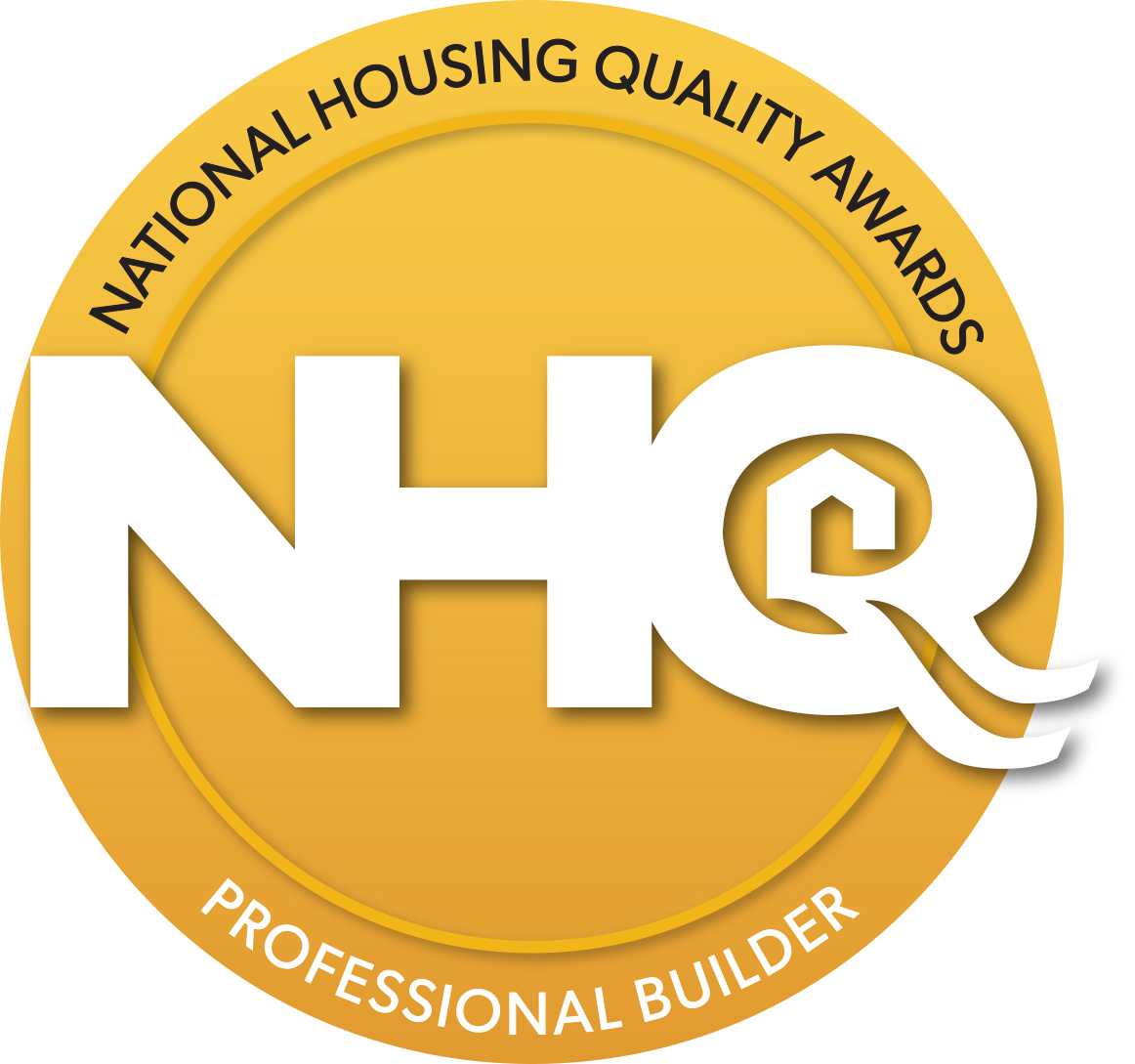 Part IIThe Application Process			III.	THE GOLD STANDARDIV.	PREVIOUS RECIPIENTSVI.	Are you ready for the NHQA challenge?VII.	Four Award levelsTHE NHQ AWARDS APPLICATION PROCESS	The NHQ Award ApplicationX.	AWARD CATEGORIESIX.     LEADERSHIPX.      	STRATEGIC PLANNINGXI.    	PERFORMANCE MANAGEMENTXI.    	CUSTOMER SATISFACTIONXII.   	HUMAN RESOURCESXII.   	CONSTRUCTION QUALITYXIII. 	TRADE RELATIONSHIPSXIII. 	BUSINESS RESULTSXIV. 	CONTACT INFORMATION PAGEThe NHQ Award is modeled after the Malcolm Baldrige National Quality Award and represents the housing industry’s highest recognition for achievements in quality management. This program is more than just an award, it is the template of foundational elements critical to business success. Builders use the NHQ Award process to improve their business in many facets which result in increased customer, employee and partner satisfaction, along with operational effectiveness and an improved bottom line. Each applicant receives a detailed written feedback report, which can be used as a guide for future improvement.  The NHQ Award process provides objective benchmarking for the home building industry and is applicable to both small and large volume homebuilders. The NHQ awards are open to all North American residential home building companies. Throughout the years, there have been 52 Gold Level recipients, 41 Silver recipients, and 10 Bronze recipients. As a testament to the value of taking the NHQ awards challenge, Of the 103 previous award recipients, 90%  are still in business today.The NHQ Award process can help you prepare for changes occurring in today’s dynamic housing market. Studying the award criteria will open your mind to new possibilities for improvement and propel your company to new heights.For 26 years, the NHQ Criteria for Performance Excellence have been important tools for hundreds of homebuilders. These criteria can help you:Align resourcesImprove communicationIncrease productivityBoost effectivenessAchieve strategic goalsUnderstand and change your organization’s cultureYou may enter your entire company or only a division of it. Multiple winners in each category and at each level may be selected. Previous Gold Award winners are eligible to apply again in the third year following their gold award.Reviews are thorough and fairA panel of highly qualified experts, made up of previous winners and quality management experts, evaluates all the applications and selects finalists who demonstrate high levels of quality achievement.  Examiners might request additional information during the selection process, including lists of customers for an independent satisfaction survey, company references or other information related to the evaluation criteria. Every 3 to 4 years we do a thorough review of the criteria and questions we use to evaluate the applicants to ensure we are always improving the Award program.Finally, NHQ Award examiners visit the finalists to review and validate their application.If you win an NHQ Award, we will encourage you to publicize and advertise your winning status. It will have been hard-earned and well-deserved; it will cement your reputation with customers and peers as a top-quality builder and it will distinguish you from your competitors, giving you the business edge you desire as it raises your company’s reputation as an industry leader.If you’re commited to quality, please let theNHQ Awards help.GOLD – Awarded to companies that have attained a national benchmark level within each area of evaluation.  -- Gold Award winners have mature, fully integrated quality management principles and consistently demonstrate high-level, sustained financial results.SILVER – Awarded to companies that are industry leaders in most evaluation areas  -- Silver Award winners have many refined business practices — including key measures for continual improvement — and they exhibit good financial results.BRONZE – Awarded to companies that have a sound systematic approach that is responsive to the Award benchmarks in many areas – Bronze Award winners employ fact based improvement processes with no major gaps and above average performance in most area – They are close to the Silver Award mark.Honorable Mention – In special situations companies are recognized that demonstrate an understanding of quality management principles and show a sound, fact-based improvement process. Key measures are in place and good financial results are achieved in most areas.Preparing the NHQ Award application is an important step in every applicant’s quality journey. When applying for the NHQ Award you ONLY compete against the Award criteria. Multiple Gold, Silver and Bronze can be awarded each year.The application has two parts:The first part is the application commitment form The second part is the application itself following the directions belowAPPLICATION SUBMISSION REQUIREMENTSPlease complete your application in an electronic document formatted as follows:The entry must be presented on 8.5 in. x 11 in. pagesThe document must use 12 pt. Times New Roman font3.   The Award entry application must be a maximum of 18 pages plus one           	          overview page4.   Do not send or reference “attachments” or other documents. The judges only          	receive the overview page and the 18-page applicationThe application commitment(Part I) form and a check should be sent by March 15, 2019 to:Serge@Potomack.net and to ddersin@sgcmail.comAn electronic copy of the application (Part II) should go to Serge Ogranovitch at Serge@potomack.netA printed copy of the application, should go to: Denise Dersin at Professional Builder Magazine 3030 W. Salt Creek Lane, suite 201, Arlington Heights, IL 60005-5025Entries due by April 19, 2019Your very first step is to provide a brief profile of your company. This should include:The types of products and services you provideThe market and geographic area you serveYour competitive situationBusiness directionAny other relevant information you want to includeIf you are submitting an application for a division of a larger corporation, please describe the operating relationship to the parent company.Next proceed with the eight sections of the Award.  The sections are described in the following pages. To make it easier to follow we are providing some general information on what the judges are looking for.Those are to be used as a guide only and are not meant to be an outline of what the content of your application should be.Below is an outline of the 8 categories that we ask you to address in your application with the important key points. Leadership- How your senior leaders personal actions guide and sustain your organization?  How your organization fulfills its Legal, Ethical and Societal responsibilities and supports it’s Community?At a minimum your answer should reflect these discussion points:1. The company mission that gives purpose to your organization2. The company values that guide corporate decisions and behaviors3. Your vision of what your company can become4. How senior leaders instill and reinforce the mission, values and vision within the       company as role models and by empowering others5. How employee feedback on company priorities is elicited and utilized6. How company results are communicated to employees7. How the company demonstrates public responsibility and good citizenship Strategic planning - How do you create and carry out a strategic plan to achieve a future vision, enhance your competitive position and improve overall performance?At a minimum your answer should reflect these discussion points:1.   The key strategic challenges your company faces in the next 1-5 years2.   How these challenges are identified and analyzed3.   How you use demographic data and market intelligence in strategic planning4.   How the strategic plan is tied to your mission, vision, and values5.   How the plan leverages your company’s unique skills, knowledge and experience6.   How the plan compensates for lack of skills, knowledge, experience and/or       resources7.   How your company’s strategic plan is deployed8.   How your company’s strategic plan is activated9.   The operational impact of the strategic plan            10. How your company acquires or develops the necessary skills for plan implementation11. How you utilize performance metrics and feedback channels12. How you report and communicate progress13. How leaders use feedback to adjust the plan14. How do you acquire new customers15. How do you maintain your customer pool16. What tools and data do you use to generate and maintain leadsProcess Management - How are your company’s business processes developed, managed, measured and improved to achieve performance excellence?At a minimum your answer should reflect these discussion points:How do you approach essential business processesHow do you involve various departmentsHow do you establish expectationsHow do you document implementation of new processesHow do you use KPIs (Key Performance Indicators)How do you track and communicate KPIsWhat tools do you use for process improvementHow you improve your key processesHow are trade partners involved in your management processHow do you maintain accuracy in sales materialsDescribe your sales processWhat is your performance evaluation processCustomer Satisfaction  - How do you define, design, measure and manage the delivery of products and services that lead a high level of customer satisfactionAt a minimum your answer should reflect these discussion points:How you identify market segments and key customer groupsDescribe the methods you use to define and develop a customer centric culture.How you determine levels of focus on select segments or groupsHow you select customer-desired product features and servicesHow you develop customer relationshipsDescribe how your key customer satisfaction processes are measured and managedDescribe how your key customer satisfaction processes are improvedDescribe how your key customer centric processes are implementedHow your company obtains and utilizes customer satisfaction feedback to improve performance10. Sales process impact on Customer SatisfactionNote. If a site visit is conducted and the applicant does not use a third party for customer satisfaction feedback, the NHQA may conduct an evaluation of customers for the past 12 months.Human Resources  - How Human Resource practices contribute to the growth of the organization by looking at employee selection and developmewnt as well as staff performance management, well being, motivation, satisfaction and compensation?At a minimum your answer should reflect these discussion points:1.   How your organization maintains a work environment that contributes to the well-being, satisfaction and motivation of staff2.   Ways your company maintains or enhances employee morale3.   A description of your company culture4.   Company benefits offered to employees5.   Your organization’s career development (education & training programs)6.   How programs support superior work performance and help achieve the company’s overall objectives7.   The role, if any, of an employee handbook8.   How employees document and access policies, processes and procedures9.   Employee retention techniques10. How you ensure organizational alignment11. Discuss your employee recruitment strategy12. Discuss your new hire and internal applicant interview process13. How you administer employee evaluationsCompensation, recognition and incentive programsDiscuss organizational succession plansDescribe your safety training programHow are safety results shared with employees and tradesConstruction Quality – What methods does your company use to drive quality in the home construction process and ensure HIGH PERFORMING, trouble-free products and services?At a minimum your answer should reflect these discussion points:Describe your quality StandardsEducation and reinforcement of quality standards to employees and tradesDescribe your warranty processYour quality review process for new plans, production homes and new communitiesYour customers’ involvement in the quality review processYour customers’ post-closing experienceAny quality recognition programsAny continuing improvement processesQuality defect prevention and correction processesTrade Relationship  - The company has a valuable base of loyal partners that needs to be considered as part of the future success of the organization.  They need to be informed and included in the planning and performance improvement efforts of the company.At a minimum your answer should reflect these discussion points:1. Your framework for establishing mutually beneficial relationships2. Your trade partner selection process3. Communication channels utilized4. Your process for developing trades to meet organization goals5. Your process for assessing trades’ performance and communicating compliance6. Pro-active problem avoidance through trade involvement7. Encouragement of trade contributions to the greater good of your organization8. Integration of trades in building a better company9. Your trade partner feedback systemBusiness Results  - HIGH PERFORMANCE BUSINESS PRACTICES ARE EFFECTIVE ONLY IF THEY RESULT IN BUSINESS BENEFITS AS DEFINED BY TANGIBLE FINANCIAL, OPERATIONAL, CUSTOMER SATISFACTION AND PRODUCT/SERVICE QUALITY MEASURES.For this section we ask that you provide 3 years of data for each of the main questions. Data can be provided in graph, table or bullet point format.At a minimum your answer should reflect these discussion points:1. Customer Satisfaction Results2. Operational Metrics and Results3. Human Resources4. Market Results5. Trade Relations Results6. Constructed Quality and Warranty Results7. Financial ResultsThe following is the process and schedule for the 2020 NHQ AwardFor further information or questions about the National Housing quality Award (NHQA)Please contact: Serge Ogranovitch at  Serge@Potomack.net or                                                             703-980-6565You can also join us on:Facebook     https//www.facebook.com/pages/National-Housing-Quality-AwardLinkedIn	https://www.linkedin.com/groups/Nationl-Housing-Quality-Award-1469587/about      Table of Content    The Gold Standard               Recipients of the     National Housing Quality AwardGold     True Homes2019  Award RecipientsSilverGarman Builders, IncSilver JayMarc Homes, LLCBronzeThrive Home Builders2018Tim O'Brien Homes - GoldPacific Lifestyle Homes - GoldGoodall Homes - Silver2017Classica Homes - GoldTim O'Brien Homes - SilverCBH Homes - Bronze2016Veridian Homes – GoldGoodall Homes – SilverMaracay Homes – SilverTim O’Brien Homes – SilverGarman Builders – Bronze2015 DSLD Homes – GoldEYA – GoldFrench Brothers – Silver2014 French Brothers – Bronze2013Charter Homes – GoldWayne Homes -- SilverDSLD Homes – SilverVintage Homes – Bronze2012Wathen-Castanos –SilverCharter Homes – SilverSchumacher Homes – BronzeGoodall Homes – Bronze2011 Haseko - BronzeWathen-Castanos – BronzeCharter Homes - Bronze2010Simonini Builders — GoldWayne Homes — Silver2009T.W. Lewis — GoldK. Hovnanian Virginia Division — SilverK. Hovnanian Northern CaliforniaHonorable Mention2008Fireside Hearth & Home (National) — SilverMungo Homes — SilverBarratt American (National) — SilverPringle Development — SilverMercedes Homes (National) — Silver 2007Estes Builders — GoldFloor Art — Silver Schuck and Sons — SilverKeystone Custom Homes —Honorable MentionAtlantic Builders — Honorable Mention2006Shea Homes San Diego — GoldVeridian Homes — GoldIdeal Homes — GoldCP Morgan — SilverPringle Development Inc. — SilverKB Home Las Vegas — Silver2005Grayson Homes — GoldPulte Homes (National) — GoldIdeal Homes — SilverEstes Builders, LLC — SilverVeridian Homes — SilverPringle Development, Inc. —Honorable Mention 2004Grayson Homes — SilverBoardwalk Builders — SilverSchuck and Sons — Silver 2003History Maker Homes — GoldPulte Homes Minnesota — SilverFairmont Homes — SilverNeumann Homes — SilverALL-tech — SilverTappe Construction — SilverGrayson Homes — Honorable Mention2002Don Simon Homes — GoldShea Homes Colorado — Gold2001Palm Harbor Homes,Florida Division — GoldSimonini Builders — GoldDon Simon Homes — SilverWinans Construction, Inc. — GoldStebnitz Builders — SilverCupertino Kitchens — Honorable Mention1999/2000Shea Homes Arizona — GoldSunrise Colony Companies — SilverThe Green Companies — SilverTraditional Concepts, Inc. — GoldLegacy Custom Builders, Inc. — GoldDeck America, Inc. — GoldLasley Construction, Inc. — SilverBell’s Remodeling — Honorable Mention1998Neumann Homes — GoldThe Estridge Co. — GoldT.W. Lewis — SilverFairway Construction — GoldRemodeling Designs, Inc. — GoldKendale, Inc. — Gold 1997K. Hovnanian Enterprises — GoldKennedy CommunityDevelopment, LP — GoldU.S. Home Corp. Houston — SilverCoventry Construction, Inc. — GoldEren Design & Construction — GoldAsdal Builders, LLC — SilverFairway Construction — SilverMitchell, Best & GoldsboroughInc. — Silver1996Mercedes Homes, Inc. — GoldRayco — GoldShea Homes San Diego — GoldTriple Crown Corp. — GoldNeil Kelly Co. — Large RemodelerJ.J. Swartz Co. — Large RemodelerCriner Construction — Small RemodelerKleinco Construction Services— Large RemodelerCrown Construction — Honorable Mention1995Doyle Wilson Homebuilder, Inc. — GoldJohn Wieland Homes, Inc. — GoldOakwood Homes — GoldPulte Homes Illinois — GoldToll Brothers — Gold1994The Drees Co. — GoldKennedy Home Builders – GoldVillage Builders – Gold1993Cannon Development  -GoldCarmichael & Dames Builders – GoldFieldstone Communities, Inc.  – GoldTown & Country Homes – GoldDavid Weekley Homes  - GoldWinchester Homes --GoldLet the NHQA program help your organization be the best it can be?     Winners are recognized in four categories        The NHQ Awards Application Process          The NHQ Award Application          NHQ Award Categories          NHQ Award Categories          NHQ Award Categories          NHQ Award CategoriesThe NHQA processWHATWHENApplication Part I and Part II availableDecember 2018Handouts draftJanuary 11, 2019IBS -  meet with potential applicants in Las VegasFebruary 19 - 21Application Part I is dueMarch 15Application Part II is dueApril 19Review of ApplicationApril 20 - 24Meeting of Judges for the 2020 NHQA and assignment of desktop review teams - Applications to JudgesApril 25 -26Teams complete review of applicationsMay 20Judges' conference call to review application and recommendations for site visitsMay 21Notification to applicants of site visits (or not)May 22Site visits by teams of 3 judges plus NHQA director, site visit time may be expanded 1 week past the July 4th holiday, if neededJune 3 - 28Judges conference call to review evaluations and award level recommendations, based on review of all judges involvedJuly 15Call to applicants' contact to share the judges' decisionsJuly 16 & 17Feedback reports due to applicants August 15 -22Award are handed out at the Housing Giants Leadership Conference at the ANZA Scottsdale Resort & SpaOctober 16 & 17